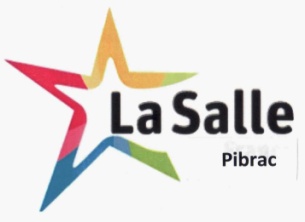 Compte-rendu de la formation des délégués du 10/11/2015Mardi 10 novembre 2015 de 10h à 16h au Prieuré où Père Jean-Marie a pu accueillir les 40 élèves délégués de classe du collège de la 6ème à la 3ème s’est déroulé la formation des délégués avec Mr Marchand et Mlle Centis.La formation a débuté par une présentation de chacun des élus : nom, prénom, classe et expérience de délégué.Il est ensuite temps de passer aux choses sérieuses avec une présentation via un powerpoint du Fondateur, du réseau et de l’établissement. Temps important, beaucoup de questions sont posées notamment sur la pauvreté aujourd’hui et à l’époque du fondateur, sur les frères et l’avenir du réseau mais aussi des questions sur l’organisme de gestion, et le contrat d’association avec l’Etat.Les élèves délégués de 4ème ont pu partager et échanger sur le rassemblement de Béziers du 4/11/15 des élèves délégués de 4ème de la délégation Sud-Ouest.Les élus sont  ensuite invités à découvrir le dossier du délégué, les points suivants sont alors abordés :-les droits et devoirs des délégués : animer, informer, transmettre-les savoirs-être et les savoir-faire : prendre des notes, tenir une réunion, parler en public…les élèves de 3ème ont expliqué et fait part de leur expérience du pré-conseil.Conclusion : un délégué compétent est un porte-parole, un médiateur, un animateur et un relais.12h Photo de groupe réalisée par Mr Roublin et partage d’un repas froid préparé par Mr Bouteiller et son équipe, certains élèves profitent même du soleil et du parc du Prieuré.13h retour au travail avec le jeu de la « Nasa », les objectifs étaient les suivants : comparer l’efficacité de la prise de décision individuelle et collective, montrer que le fonctionnement d’un groupe dépend des méthodes de travail des ses membres (cf : les prises de décisions : vote ou consensuel), montrer que les conflits favorisent la créativité, apprendre à ne pas sous-estimer son propre potentiel pour accroitre son efficacité.Pour ce jeu, les délégués étaient réparties entre les A ,B,C,D,E donc des groupes de 10 élèves de la 6ème à la 3ème, les élèves de 3ème étant les observateurs de la séquence. En conclusion : l’effet de leardership est rapidement apparu, certains ont décidé de voter, pas simple pour les plus jeunes de prendre la parole…14h30 : les mêmes groupes ont travaillé chacun sur une étude de cas pour une correction en grand groupe ce qui a permis d’aborder les thèmes suivants : -le respect des lieux : salles de classe, toilettes, restauration-le respect du travail du personnel de ménage et des camarades qui souhaitent travailler dans un lieu propre, mais aussi du gaspillage du papier et le respect de l’environnement.-traiter un problème avec un professeur : attention à la façon de dire les choses, au moment où on le dit et proposer d’aider à trouver des solutions avec l’adulte en question.-Tous les thèmes doivent-ils être abordés en pré-conseil ?: le temps est court, d’autres temps et d’autres conseils existent  par exemple : le poids du cartable-conseil de niveau, la quantité des plats au self-commission restauration….-les réseaux sociaux et le harcèlement scolaireL’après-midi est conclut par l’élection des représentants à la commission restauration et au FSE (voir ci-dessous), puis par un temps d’évaluation (voir ci-dessous).Avant le retour au collège, partage d’un goûter dans le parc du Prieuré.							C.CentisEvaluation :Es-tu  satisfait de cette formation ? -oui car beaucoup de dialogue entre nous, c’était intéressant, c’était original, l’ambiance était bonne, le jeu de la nasa était top, on a bien mangé cela change des piques-niques, c’était amusant, je ne savais pas certaines choses notamment sur l’établissement, on s’est amusé en apprenant, cela m’a ouvert l’esprit et ça m’a fait plaisir, j’ai connu d’autres délégués…As-tu trouvé des réponses à tes questions ?-oui et je repars avec l’intention de tenir mon rôle au sérieux, j’avais peur de pas être à la hauteur et je suis rassuré, je sais maintenant  les réactions et attitudes à avoir en tant que délégué donc oui, si j’ai des questions j’irai à la vie scolaire…Es-tu favorable à une autre formation ?Oui pour partager nos expériences, oui avec d’autres établissements Lasallien…Quel thème pour une future formation ?La tricherie, le harcèlement, comment aider certains camarades en difficultés…Remarque/Idées/questions : mettre des poubelles pour la récupération du papier, vendre plus de chocolatines, faire des activités à la pause repas, les suppléants peuvent-ils venir au pré-conseil ?Niveau de classeCommission restauration Représentants au FSE6èmeHenri-Rivet Lucas de 6ACuny Elise de 6CDavid Francesco de 6E5èmeLardeaux Nelson de 5EAgnus Brieuc de 5BRattez Grégoire de 5A4èmeDavid Alessandro de 4DMarin Clara de 4CRestat Emma de 4E3èmeDespeyroux Doriane de 3ADe Beaumont Josselin de 3AEl Majhoub Abdelmalik de 3E